هو الأبهی- ای ناطق بذکر الهی هر چند در نهایت...عبدالبهآء عباساصلی فارسی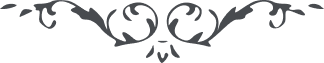 لوح رقم (230) – من آثار حضرت عبدالبهاء – مکاتیب عبد البهاء، جلد 8، صفحه 159هو الابهیای ناطق بذکر الهی هر چند در نهایت خستگی و مشقت و ناتوانی و کسالت در این ساعت هستم چه که از طلوع فجر تا بحال بکتابت و یا بجواب مسائل بعضی از ارباب فضیلت و یا خود در مهام امور و یا آنکه در کوشش و جوشش با اهل قبور مشغول بودم با وجود این مؤانست یار و مجالست اغیار نیز در جای خود مستمر و برقرار است با وجود اینها همه من بیاد دوستان چنان پر روح و ریحانم که گویا در بحبوحه جنانم و در وسط جنت رضوان باری در این ایام بکوشید که چون نجوم هدی از مطالع صفات و اسمآء طالع گردید البهآء علیک (ع ع)